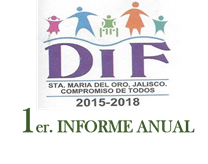 PRESIDENTE: GUADALUPE SANDOVAL FAROASPRESIDENTE DE DIF:RAMON DEL TORO SANDOVAL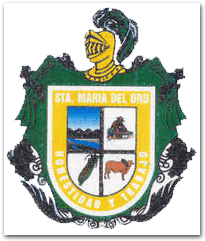 DIRECTORA: JENNI FER OCHOA CHAVEZTITULAR DE LA UNIDAD DE TRANSPARENCIAOSCAR RODRIGUEZ SANCHEZPRESIDENTE: GUADALUPE SANDOVAL FAROASPRESIDENTE DE DIF:RAMON DEL TORO SANDOVALDIRECTORA: JENNI FER OCHOA CHAVEZTITULAR DE LA UNIDAD DE TRANSPARENCIAOSCAR RODRIGUEZ SANCHEZPRESIDENTE: GUADALUPE SANDOVAL FAROASPRESIDENTE DE DIF:RAMON DEL TORO SANDOVALDIRECTORA: JENNI FER OCHOA CHAVEZTITULAR DE LA UNIDAD DE TRANSPARENCIAOSCAR RODRIGUEZ SANCHEZPRESIDENTE: GUADALUPE SANDOVAL FAROASPRESIDENTE DE DIF:RAMON DEL TORO SANDOVALDIRECTORA: JENNI FER OCHOA CHAVEZTITULAR DE LA UNIDAD DE TRANSPARENCIAOSCAR RODRIGUEZ SANCHEZPRESIDENTE: GUADALUPE SANDOVAL FAROASPRESIDENTE DE DIF:RAMON DEL TORO SANDOVALDIRECTORA: JENNI FER OCHOA CHAVEZTITULAR DE LA UNIDAD DE TRANSPARENCIAOSCAR RODRIGUEZ SANCHEZARTÍCULO 8, FRACCIÓN VI, INCISO H).AGENDA, EVENTOS, OCTUBRE 2018ARTÍCULO 8, FRACCIÓN VI, INCISO H).AGENDA, EVENTOS, OCTUBRE 2018ARTÍCULO 8, FRACCIÓN VI, INCISO H).AGENDA, EVENTOS, OCTUBRE 2018ARTÍCULO 8, FRACCIÓN VI, INCISO H).AGENDA, EVENTOS, OCTUBRE 2018ARTÍCULO 8, FRACCIÓN VI, INCISO H).AGENDA, EVENTOS, OCTUBRE 2018FECHAFECHAEVETO SOCIAL“FESTEJOS, CONFERENCIAS, EVENTOS PARA LOS CIUDADANOS O PERSONAL DEL DIF.EJEMPLO, DÍA DEL NIÑO, DIA DE LA MADRE,CONFERENCIAS ETC.QUIEN CONVOCA “SIEMPRE ES LA PRESIDENTA O DIRECTORA, EN ALGUNOS GOBIERNO DEL ESTADO”QUIEN CONVOCA “SIEMPRE ES LA PRESIDENTA O DIRECTORA, EN ALGUNOS GOBIERNO DEL ESTADO”30-10-18SE FESTEJO LOS CUMPLEAÑOS ,DE LOS ADULTOS MAYORES DEL MES DE OCTUBRE  DIF MUNICIPAL, REPRESENTADO POR EL PRESIDENTE RAMON DEL TORO SANDOVAL